Suzanne Sparrow Plymouth Language School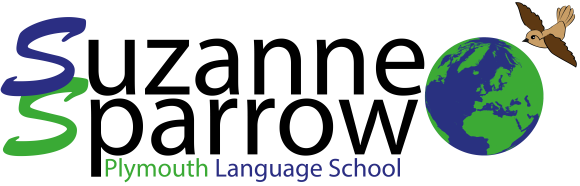 72-74 North Road East, Plymouth PL4 6ALTel: 0044 1752 222700Email: study@sparrow.co.uk  Web: www.sparrow.co.ukSTUDENTS WITH LEARNING DIFFICULTIES AND DISABILITIES POLICYPrinciplesThe school is committed to promoting a learning environment which is completely inclusive for all students.ProceduresThe Director of Studies (DOS) and the Health and Safety Officer are informed by office staff of the arrival date of any student with learning difficulties or a disability, which has been indicated on the enrolment form.The DOS informs the teacher and arranges for the needs of the student to be met: training is provided for teachers to assist them in dealing with these situations.In the case of a disability, adequate provision is made ie use of ramps for wheelchair access, choice of suitable classroom and access to toilet facilities. In the case of learning difficulties the teacher is provided with the necessary learning tools to aid that difficulty ie large printed work sheets for the partial sighted.   Where necessary a helper will be provided to assist with supported learning.Reviewed: 12/02/2015                   Aug 2016                  